 Allegato AGiunta Regionale della Campania   Direzione Generale per le Politiche Sociali e Socio SanitarieDOMANDA DI ISCRIZIONE ALL’ELENCO REGIONALE DEI COORDINATORI E DIRETTORI D’AMBITOIl/la sottoscritto/a _________________________________________________________________                                                        (cognome)                                                 (nome) nato a _________________________________________________ (_____) il________________                                        (luogo)                                                            (prov.)                 (data) residente a _________________________________________________________________(____)                                                                         (luogo)                                                               (prov.) in via _____________________________________________________________________n.____,  	                                                                                  (luogo)                                C.F. ___________________________________________________________________________ in ragione dei requisiti richiesti dall’Avviso pubblico “Iscrizione nell’elenco regionale dei coordinatori/direttori di Ambito” – Delibera di Giunta regionale n. 689 del 13/12/2022”,  CHIEDEdi essere iscritto alla/e seguente/i Sezione/i dell’Elenco Regionale dei Direttori e Coordinatori d’Ambito: 		SEZIONE A		SEZIONE B		Direttori d’Ambito		Coordinatori d’Ambito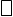 A tal fine dichiara di non aver riportato condanne penali, passate in giudicato, per reati che comportano l’interdizione dei pubblici uffici, né avere a carico procedimenti penali in corso o essere sottoposti a misure        che impediscano, ai sensi delle vigenti disposizioni, la costituzione di un rapporto di lavoro con la pubblica amministrazione. A tal fine, a pena di inammissibilità della domanda, allega le autocertificazioni e le dichiarazioni sostitutive di certificazione di cui all’art 2 dell’Avviso pubblico “Iscrizione nell’elenco regionale dei coordinatori/direttori di Ambito” – Delibera di Giunta regionale n. 689 del 13/12/2022”, avvalendosi esclusivamente della modulistica di cui all’art. 3 dell’Avviso.    Luogo e data, ____________________ F                                                                          Firma ________________________ __I__ sottoscritt__ (nome e cognome) __________________________________________________dichiara di avere letto l’informativa sul trattamento dei dati personali conferiti con la presente istanza allegata all’Avviso Pubblico “Iscrizione nell’elenco regionale dei coordinatori/direttori di Ambito” – Delibera di Giunta regionale n. 689 del 13/12/2022”.             ______________________								        (firma)